Literary Lens Assignment #1 Each person in the group will choose ONE of the lens in which to critically examine your novel. Due Friday, May 15th during class. Important: on Friday, you will discuss your lens with your group first THEN compile all the responses into a padlet. I will show you how to do this on Friday.  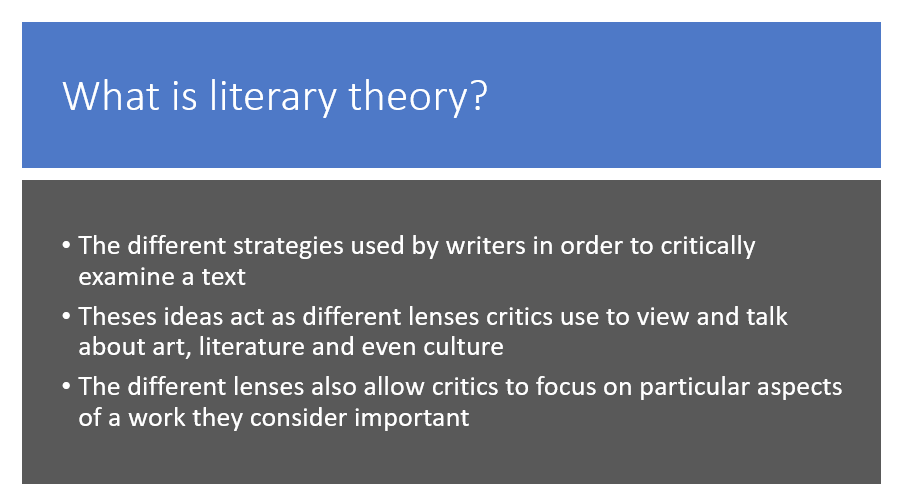 Your assignment:Choose ONE lens each Answer ONE-TWO of the questions in a paragraph citing ONE to TWO pieces of evidence from the novel. Quotes are encouraged but not mandatory (see below) 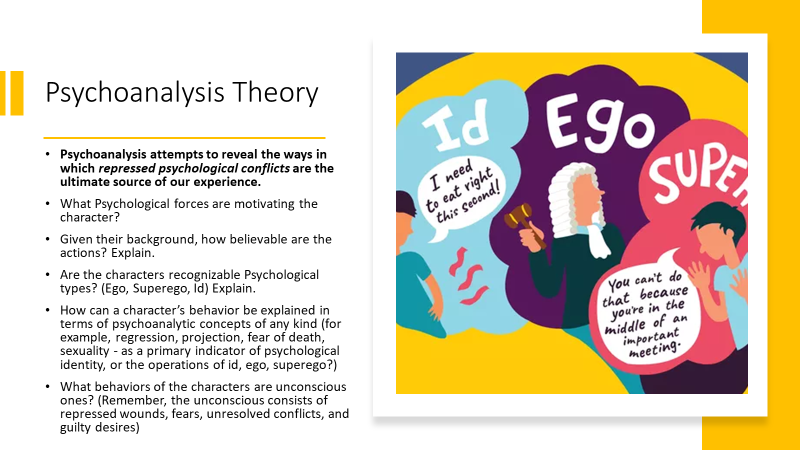 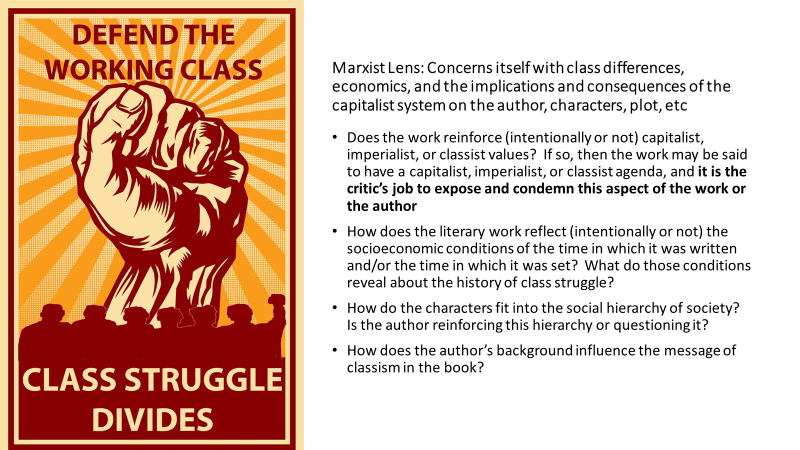 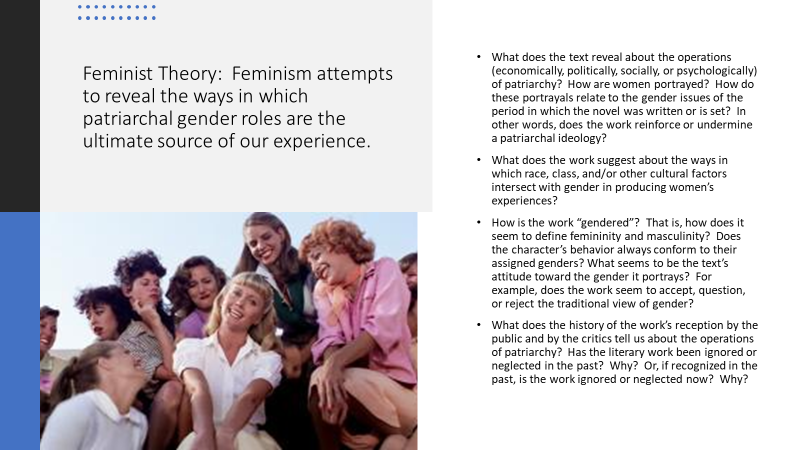 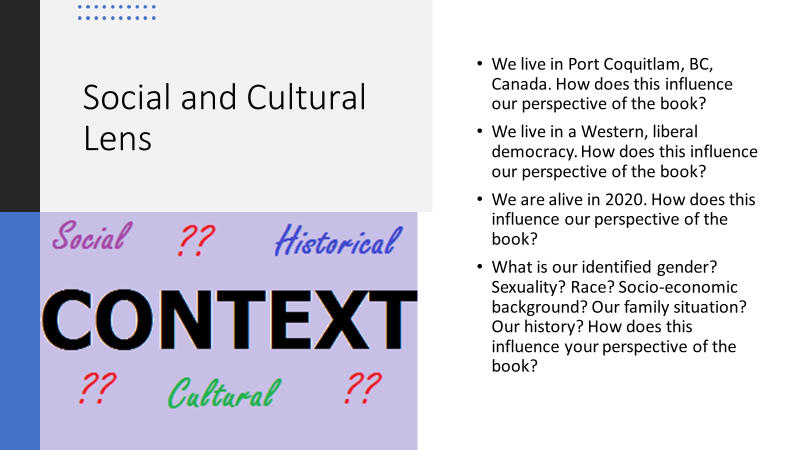 